“GalaКлиника” ЖШС         Қарағанды қ. 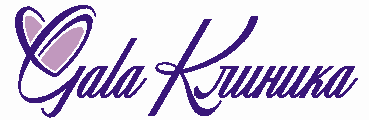 Нұркен Әбдіров даңғылы,30б      Тел.: +7 7212 94-00-22      БТН: 140340014068      KZ 178560000006445143     «БанкЦентрКредит» АҚ филиалы     БЖК банка KCJBKZKX     ТОО «GalaКлиника»г. Караганда пр. Н. Абдирова 30бТел.: +7 7212 94-00-22БИН: 140340014068KZ 178560000006445143филиал ОА «БанкЦентрКредит»БИК банка KCJBKZK                                                                                                   Утверждаю                                                                        Директор ТОО «GalaКлиника»                                                                      ____________Полтарецкая Г.С.                                                                           «01»  _июня __ 2016г.                                                ПРЕЙСКУРАНТ  ЦЕН                            Амбулаторно – поликлиническая  помощь                                         Консультации врачей специалистовДневной стационарКардиологияНеврологияНеврологияГинекологические исследования и процедуры                                          УЛЬТРАЗВУКОВЫЕ  ИССЛЕДОВАНИЯ                                УЗИ сканер Philips Clеare VUE650 (США-Нидерланды)Массаж  (от 15 лет и старше)Директор_________________                                                                 Полтарецкая  Г.С.                     (подпись, расшифровка)СпециалистыКатегорияФИОСтоимость для населения2Врач  УЗИ диагностикипервая Ракутина С.Л.45003Врач  УЗИ диагностикиперваяЗизяк Т.В. 45004Врач  УЗИ диагностикиДосталиева Р.Б.45005Врач функциональной диагностики Кмн, высшаяТребухина О.И.45006Акушер -гинеколог- эндокринологперваяМурзалина О.К45007ГинекологперваяСултанова Н.К45008ГинекологперваяХоник Н.М.45009РевматологСмагулова А.Б.450010Хирург/нейрохирург Варнавский Т.Н.4500Уролог Ким Е.Н.450011УрологАлханов Н.И.450012Оттоларингологпервая Лисейкина Л.Г.450013Невропатолог перваяКазибекова А.А.450014НевропатологвтораяАлиева А.М.450015ГастроэнтерологКострова А.А.450016ЭндокринологВасилечко С.В.450017КардиологперваяБектурова С.А.450018Кардиолог высшаяМыржикбаева Е.Т.450019ДерматологБесплемянная  К.Д.450020Терапевт,  врач ВОПКузнецова  Н.И.450021Профпатолог кмн  Полтарецкая Г.С.450022Психотерапевт Захарова Л.В.450023Педиатр/невропатологДосталиева Р.Б.4500№УслугаЦена1К\день ( палата,услуги м\с ,одноразовые простыни).20002 К\день + дорогостоящие препараты5000Процедурный кабинет3Инъекции в\м5004Инъекция в\в10005Система2000№НаименованиеСтоимость1ЭКГ-12 канальный BTL Великобритания115001.1ЭКГ   с расшифровкой120002Расшифровка ЭКГ1 проц10003Холтеровское мониторирование ЭКГ12,7,3 канальный BTL Великобритания1 проц60004Холтеровское    мониторирование  АД1 проц6000№НаименованияСтоимость1Паравертебральная блокада 1процедура30002Иглорефлексотерапия 1сеанс2000№НаименованияСтоимость1Паравертебральная блокада 1процедура30002Иглорефлексотерапия 1сеанс2000№НаименованиеЕд.изм.Цена1Аутогемотерапия1проц.10002Первичный прием акушера - гинеколога30 минут45003Повторный  прием  акушера - гинеколога15 минут 25004Видеокольпоскопия1 проц. 35005Прижигание солковагилом1 проц. 30006Онкоцитология1 исслед. 25007Гистология                                                                                                                                                                                                                                                                                                                                                                                                                                                                                                                                                                                                                                                                                                                                                                                                                                                                                                                                                                                                                                                                                                                                                                                                                                                                                                                                                                                                                                                                                                                                                                                                                                                                                                                                                                                                                                                                                                                                                                                                                                                                                                                                                                                                                                                                                                                                                                                                                                                                                                                                                                                                                                                                                                                                                                                                                                                                                                                                                                                                                                                                                                                                                                                                                                                                                                                                                                                                                                                                                                                                                                                                                                                                                                                                                                                                                                                                                                                                                                                                                                                                                                                                                                                                                                                                     1 исслед. 30008Радиоволновая  аргоноплазменная  абляция1 процед 10 0009Введение ВМС1 проц 350010Удаление ВМС1 проц 350011Тест на овуляцию1тест 50012Тест на беременность1тест 50013Мазок на степень частоты 1тест 150014Гинекологический массаж1 проц 180015РАT  (региональная антибактериальная терапия) 20 00016 Лечение в условиях дневного стационара  без  лекарственного   обеспечения (в/в инфузии, в/м инъекции, расходный материал, шприцы, системы),  палата.1 день 2 000 №ОбследованияВремяЦена1.Почки2030002.ГДЗ (печень, желчный пузырь, поджелудочная железа, селезенка)3040003.Печень+Жел.пузырь2025004.Поджелудочная  железа2025005.Селезенка2025006.Молочные железы2030007.Щитовидная железа1530008.Желчный пузырь с определением функции6030009.Беременность (более 10 недель)30500010.Беременность + фото40550011.Беременность + диск или фото40600012.Беременность+ фото+диск45650013.Доплерография  маточно- плацентарного кровотока с 22 нед.40400014.Мочевой пузырь20300015.Мочевой пузырь + простата30500016.Простата15300017.Позвоночник   (шейный отдел, поясничный отдел)40500018.Коленный сустав40500019.Тазобедренный сустав у детей до 1 года40500020.Тазобедренный сустав у взрослых40500021.Плечевой сустав20450022.Голеностопный сустав 20450023.Мягкие ткани15300024.ЭХО кардиоскопия25500025.Органы мошонки20300026.Плевральная полость20300027.Гинекология  (малый  таз)30400028.Надпочечники25300029.Разрыв ахилесового сухожилия15500030.Лонное  сочленение15300031.Периферические лимфоузлы  (шейные, надключичные, подключичные, подмышечные, паховые)15300032.Глаз20300033.УЗДГ(сонные,брахиоцефальные,позваночные артерии)сосуды шеи20500034.УЗДГ нижних конечностей20600035.НСГ(нейросонография) детям30300036.Фоликулометрия20300037.Слюнные железы15200038.ГДЗ + функциональная нагрузка30450039.УЗИ с ГСГ(гистеросальпингографией)6015000№НаименованиеЕд.измЦена1Голова  3020002Воротниковая зона  + шейный отдел3025003Верхние конечности3020004Нижняя конечность+поясничный отдел 4025005Спина4020006Живот3020007Лицо (лейкопласт. + ЛФК) при неврите  лицевого нерва3020008Грудная клетка3024009Массаж при сколиозе40280010Массаж антицеллюлитный ( две зоны)60320011Массаж пояснично-крестцового  отдела40200012Массаж коленных суставов302000013Массаж  кисти рук(одна кисть)20100014Массаж воротниковой зоны30200015Массаж поясничного  отдела и нижних конечностей 40300016Массаж стоп 30170017Лицо30150018Общий  массаж60500019Антицелюлитный массаж 60500020Медицинский общий 605000